Příloha č. 3 Rukavice:Tepláky:Spodní prádlo Pracovní pláště a zástěry: Noční prádlo: Domácí oděvy:Košile:Ostatní: Vzorníky: Inv. č. 4588Inv. č. 4579Inv. č. 4395Inv. č. 4599Inv. č. 4556Inv. č. 4386 Inv. č. 4371Inv. č. 4369Inv. č. 4608Inv. č. 4477Inv. č. 4480Inv. č. 4474Inv. č. 4553Inv. č. 4550Inv. č. 4589Inv. č. 4605Inv. č. 4598Karty výrobků:Inv. č. 2936Inv. č. 2940Inv. č. 1953Inv. č. 1910Inv. č. 1947Inv. č. 1939Inv. č. 1900Inv. č. 1895Inv. č. 1931Inv. č. 1887Inv. č. 1891Inv. č. 1835Inv. č. 1832Inv. č. 1824Inv. č. 1817Inv. č. 1812Inv. č. 1801Inv. č. 2946Inv. č. 2943Inv. č. 2941Inv. č. 2942Inv. č. 2938Inv. č. 2939Inv. č. 2935Inv. č. 2908Inv. č. 2920 Ostatní předměty bez inventárního čísla:Vzorník rukavicReklamní brožura, modrá, asi konec 70. letVzorník Prádlo/bavlna, 1951Vzorník Gloves, 1951Vzorník rukavic s fotografiemi, 50. létaPrapor Tosta, bílý s fialovým nápisem2 ks fotografií s pohledem do výrobyKatalog jaro-léto 19932 ks zapaspartovaných vzorníků látek2 ks miniatury mikin, na ramínkuStroj na sublimační tisk Vypůjčitel je povinen po celou dobu výpůjčky zajistit ochranu a bezpečnost vypůjčených věcí a od doby jejich převzetí ručí půjčiteli za škody vzniklé poškozením, znehodnocením, ztrátou či odcizením, a to do výše ceny stanovené půjčitelem.Pro vystavení sbírkových předmětů s ohledem na jejich ochranu je požadováno zamezení přímého světelného zdroje (zatemňovací prostředky na okna apod.), eliminace prachu, nastavení mikroklimatických podmínek, dodržení bezpečnostních opatření proti odcizení, šetrná manipulace s předměty při jejich instalaci. Hodnoty: osvětlení: 50 - 250 lx, podíl UV složky <75µW/lm          teplota: 19 ±  1°C          relativní vlhkost: 50 ± 2 %2866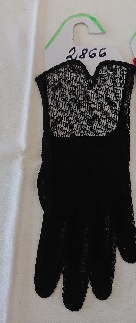 Rukavice, černé, s krajkou2869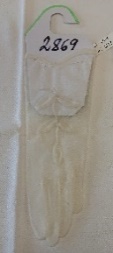 Rukavice, bílé2873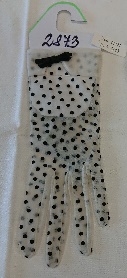 Rukavice, bílé, s černými puntíky a mašličkou2874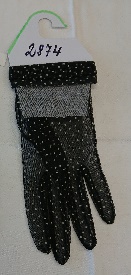 Rukavice, černé, s bílými puntíky2876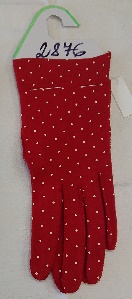 Rukavice, červené, s bílými puntíky2884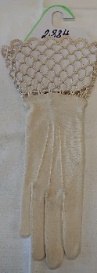 Rukavice, bílé2890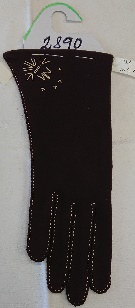 Rukavice, černé, s výšivkouinv. č .3487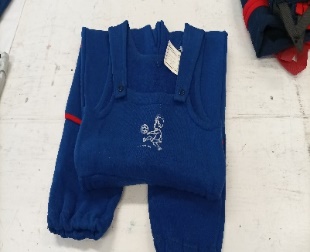 Dětské laclové kalhoty Elenor, modré, s potiskem fotbalisty inv. č.3475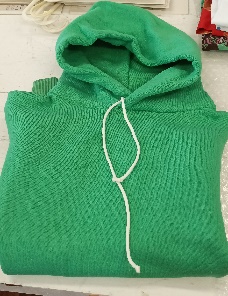 Dětská mikina, zelená4126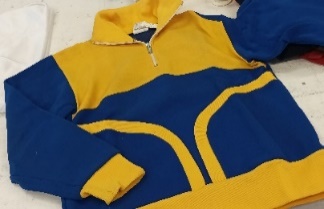 Dětská tepláková souprava, modro-žlutá (mikina+kalhoty)4124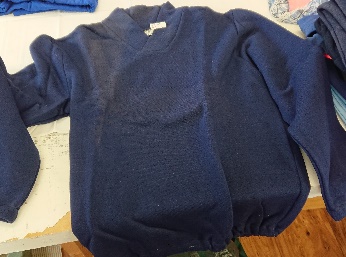 Tepláková souprava, tmavě modráMikina + kalhoty4123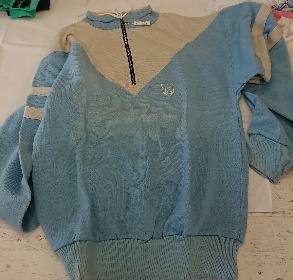 Tepláková mikina, modro-béžová, Stojáček se zipem4121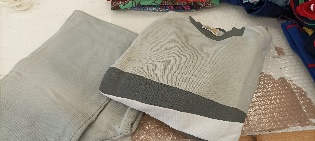 Tepláková souprava, šedo-hnědo-bíláMikina a kalhotyExport do DDR4120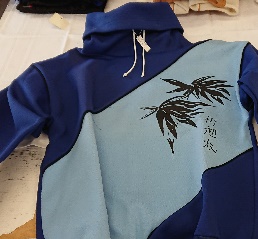 Tepláková souprava, blankytně-kobaltováflorální potisk, čínské znakyMikina + kalhoty4119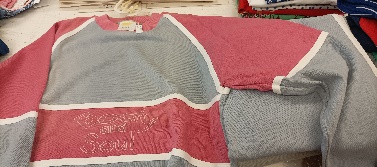 Tepláková souprava „Body and Soul“Mikina a kalhoty, šedo-růžová4122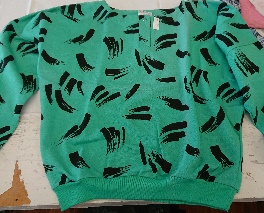 Mikina, zelená, s černými motivy3486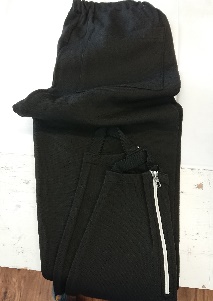 Černé tepláky3485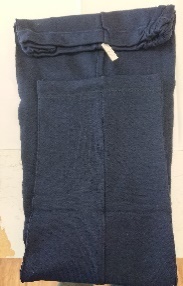 Tmavě modré tepláky3484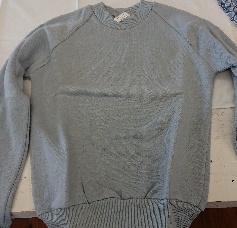 Šedá mikina3483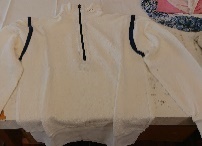 Světlá mikina se stojáčkem, černý zip a detaily3482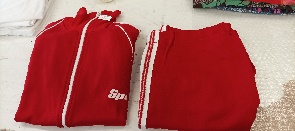 Tepláková souprava „Sport“, červenáMikina a kalhoty, červené s bílými pruhy3481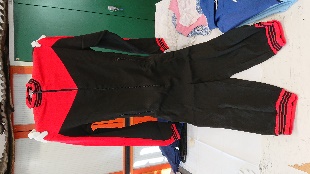 Černo-červená tepláková soupravaMikina + kalhoty3480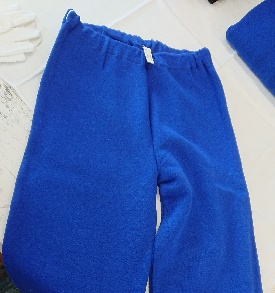 Tepláková souprava, modrá, bílé detailyMikina + kalhoty3479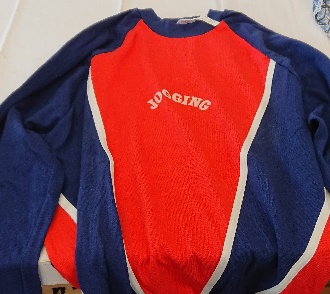 Tepláková souprava „Jogging“Tmavě modrá, červenáMikina + kalhoty3478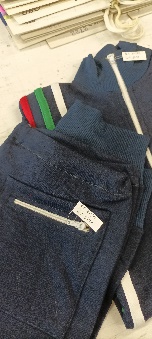 Tepláková souprava „Champion“Tmavě modrá; bílé, zelené a červené pruhyMikina + kalhoty3477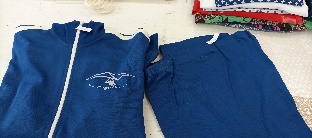 Tepláková souprava „Rogalo“Mikina a kalhoty, tmavě modré s bílým pruhem3476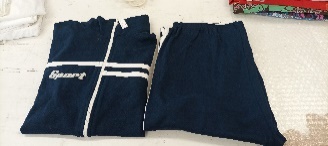 Tepláková souprava „Sport“, modráMikina a kalhoty, tmavě modré s bílými pruhy3474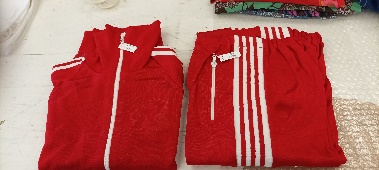 Tepláková souprava, červená s bílými pruhyMikina a kalhoty3473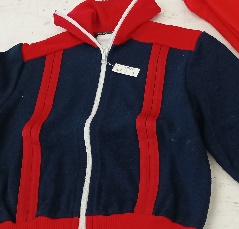 Dětská tepláková soupravaČerveno-modrá, bílý zipMikina a kalhoty3472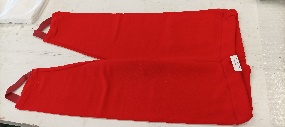 Dětské teplákyČervené 4108350635073519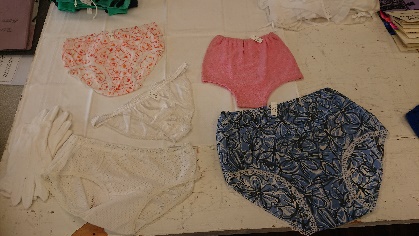 Dámské kalhotky, bíléDámské kalhotky, růžovéDámské kalhotky, s motivem spirálek,bílo-oranžovéDámské kalhotky, modré, s motivem bílých a černých květů4105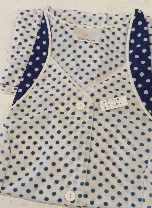 Zástěra, bílá s modrými puntíky4104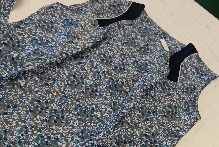 zástěra4103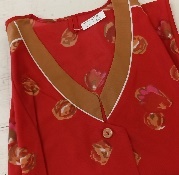 Zástěra, červená s květy3504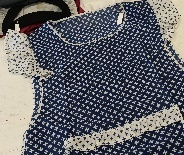 Zástěra, modrá, s bílými čtyřlístky3500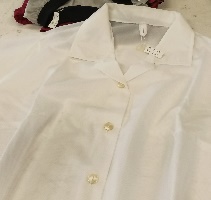 Zástěra, bílá4118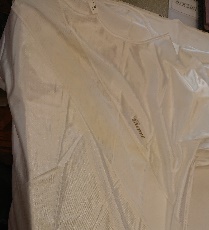 Noční košile „Charme“, bílá4116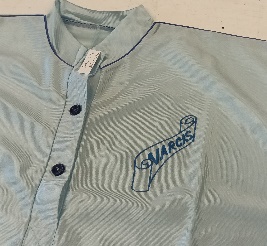 Noční košile „Narcis“, světle modrá4115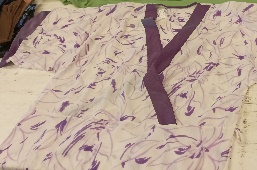 Noční košile, bílo-fialová4109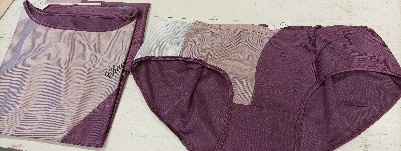 Noční komplet „Charme“, fialový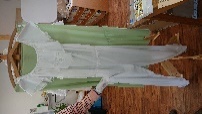 Overal na spaní, bílý, s krajkou3518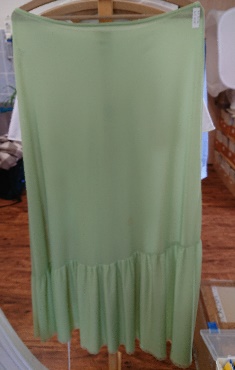 Spodnička, světle zelená3515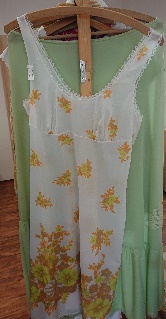 Noční košile na ramínka, bílá, oranžovo-žluté květy3513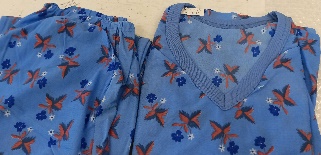 Modré pyžamo, s fialkami (?)3510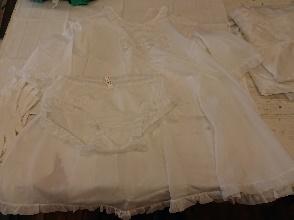 Noční komplet, bílý, s kalhotkami3496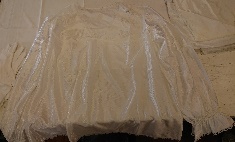 Noční komplet, bílý, s krajkou3494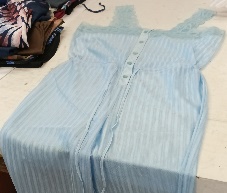 Overal na spani, světle modrý, s krajkou3492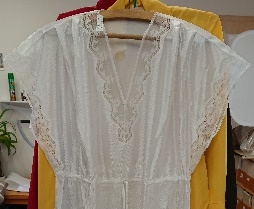 Noční košile, bílá, s krajkou3491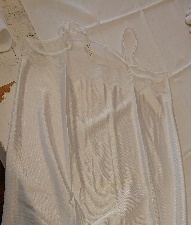 Spodnička, bílá3490Bez fotografieDámský župan, tmavě modrý, stejný design jako inv. č. 3489, patří k sobě3489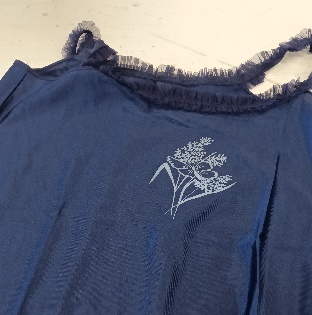 Noční košile na ramínka, tmavě modrá3488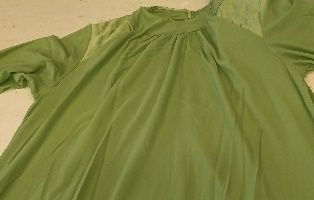 Noční košile, zelená, s dlouhým rukávem3508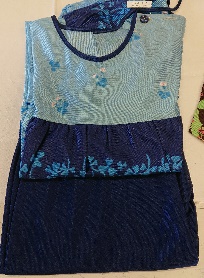 Domácí komplet, tmavě a světle modrý, motiv květinHorní díl + kalhoty3511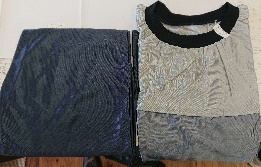 Domácí komplet, šedýHorní díl + kalhoty3512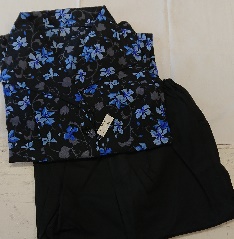 Domácí komplet, černý s potiskem modrých květinHorní díl + kalhoty3520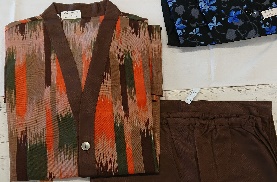 Domácí komplet, hnědý, s oranžovými a zelenými pruhyHorní díl + kalhoty4110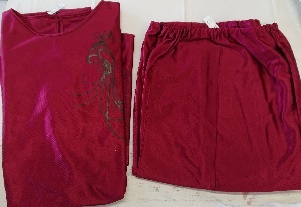 Domácí komplet, červenýHorní díl + kalhoty4111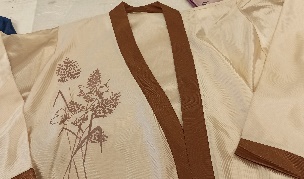 Domácí komplet, krémový s hnědou lemovkouHorní díl + kalhoty4112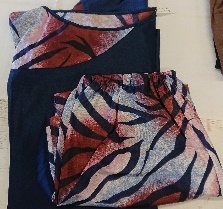 Domácí komplet, tmavě modrý, zvířecí motivHorní díl + kalhoty4113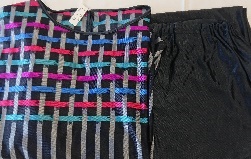 Domácí komplet, černý s metalickými pruhyHorní díl + kalhoty4114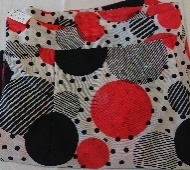 Domácí komplet; červené, černé a černé puntíkyHorní díl + kalhoty4125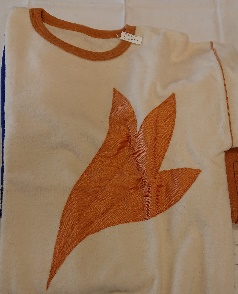 Domácí komplet, krémový, s florálním motivemHorní díl + kalhoty3498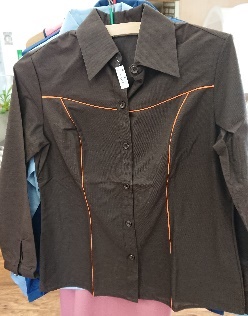 Hnědá košile, oranžové detaily3501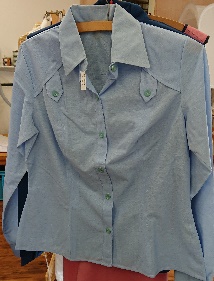 Světle modrá košile, se zelenými knoflíky3502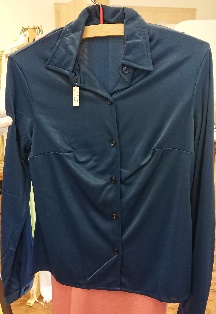 Tmavě modrá košile4783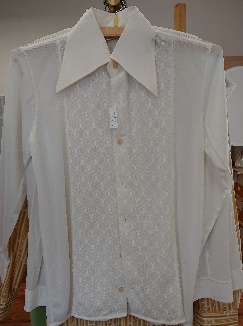 Bílá košile, s krajkou4784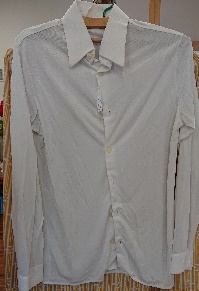 Bílá košile4785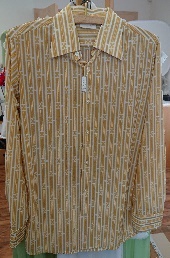 Košile, se žlutými křížky a pruhy4787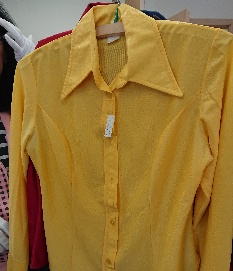 Košile, žlutá4782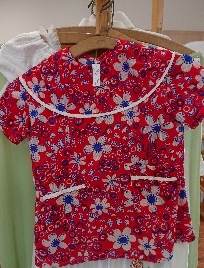 Dětská zástěrka, červená, s bílo-modrými květy4127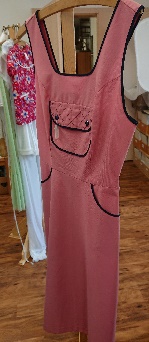 Růžové šaty s laclem3503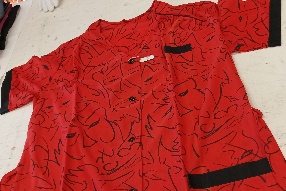 Červená zástěra/ šaty, s černými detaily, motiv tváří3499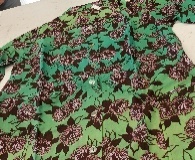 Zelená zástěra/ šaty, s potiskem jetele (?)3497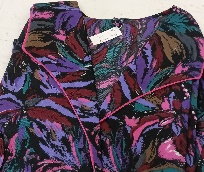 Pestrobarevná zástěra/ šaty 